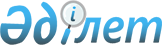 О внесении изменений в решение Мугалжарского районного маслихата от 4 января 2019 года № 271 "Об утверждении бюджета города Кандыагаш на 2019-2021 годы"
					
			С истёкшим сроком
			
			
		
					Решение Мугалжарского районного маслихата Актюбинской области от 7 августа 2019 года № 340. Зарегистрировано Департаментом юстиции Актюбинской области 14 августа 2019 года № 6353. Прекращено действие в связи с истечением срока
      В соответствии со статьей 109-1 Бюджетного кодекса Республики Казахстан от 4 декабря 2008 года, статьей 6 Закона Республики Казахстан от 23 января 2001 года "О местном государственном управлении и самоуправлении в Республике Казахстан", Мугалжарский районный маслихат РЕШИЛ:
      1. Внести в решение Мугалжарского районного маслихата от 4 января 2019 года № 271 "Об утверждении бюджета города Кандыагаш на 2019-2021 годы" (зарегистрированное в реестре государственной регистрации нормативных правовых актов за № 3-9-230, опубликованное 25 января 2019 года в эталонном контрольном банке нормативных правовых актов Республики Казахстан в электронном виде) следующие изменения:
      в пункте 1:
      в подпункте 1)
      доходы - цифры "556 249,0" заменить цифрами "612 484,0";
      в том числе:
      поступления трансфертов - цифры "450 749,0" заменить цифрами "506 984,0";
      в подпункте 2):
      затраты - цифры "560 583,7" заменить цифрами "616 818,7";
      в пункте 5-1:
      цифры "27 430,0" заменить цифрами "39 540,0";
      в пункте 5-2:
      цифры "67 923,0" заменить цифрами "190 012,0";
      в пункте 5-3:
      цифры "1 449,0" заменить цифрами "1 101,0".
      2. Приложения 1 к указанному решению изложить в новой редакции согласно приложению к настоящему решению.
      3. Государственному учреждению "Аппарат маслихата Мугалжарского района" в установленном законодательном порядке обеспечить:
      1) государственную регистрацию настоящего решения в Департаменте юстиции Актюбинской области;
      2) направление настоящего решения на официальное опубликование в эталонном контрольном банке нормативных правовых актов Республики Казахстан в электронном виде.
      4. Настоящее решение вводится в действие с 1 января 2019 года. Бюджет города Кандыагаш на 2019 год 
					© 2012. РГП на ПХВ «Институт законодательства и правовой информации Республики Казахстан» Министерства юстиции Республики Казахстан
				
      Председатель сессии Мугалжарского районного маслихата 

Г. Жумабаева

      Секретарь Мугалжарского районного маслихата 

Р. Мусенова
Приложениек решению Мугалжарскогорайонного маслихатаот 7 августа 2019 года № 340Приложение 1к решению Мугалжарскогорайонного маслихатаот 4 января 2019 года № 271
категория
класс
подкласс
подкласс
наименование
сумма (тысяч тенге)
1. ДОХОДЫ
612 484,0
1
НАЛОГОВЫЕ ПОСТУПЛЕНИЯ
105 500,0
01
Подоходный налог
51 023,0
2
2
Индивидуальный подоходный налог
51 023,0
04
Налоги на собственность
54 477,0
1
1
Налоги на имущество
2 469,0
 3
 3
Земельный налог
6 320,0
4
4
Налог на транспортные средства
45 688,0
 4
Поступления трансфертов
506 984,0
 02
Трансферты из вышестоящих органов государственного управления
506 984,0
 3
 3
Трансферты из районного (города областного значения) бюджета
506 984,0
функциональная группа
функциональная подгруппа
администратор бюджетных программ
программа
наименование
сумма (тысяч тенге)
ІІ. ЗАТРАТЫ 
616 818,7
01
Государственные услуги общего характера
58 129,7
1
Представительные, исполнительные и другие органы, выполняющие общие функции государственного управления
58 129,7
124
Аппарат акима города районного значения, села, поселка, сельского округа
58 129,7
001
Услуги по обеспечению деятельности акима города районного значения, села, поселка, сельского округа
54 709,7
022
Капитальные расходы государственного органа
3 420,0
04
Образование
412 242,0
1
Дошкольное воспитание и обучение
412 242,0
124
Аппарат акима города районного значения, села, поселка, сельского округа
412 242,0
004
Дошкольное воспитание и обучение и организация медицинского обслуживания в организациях дошкольного воспитания и обучения
292 966,0
041
Реализация государственного образовательного заказа в дошкольных организациях образования
119 276,0
07
Жилищно-коммунальное хозяйство
94 254,0
3
Благоустройство населенных пунктов
94 254,0
124
Аппарат акима города районного значения, села, поселка, сельского округа
94 254,0
008
Освещение улиц в населенных пунктах
33 935,0
009
Обеспечение санитарии населенных пунктов
17 660,0
011
Благоустройство и озеленение населенных пунктов
42 659,0
12
Транспорт и коммуникации
52 193,0
1
Автомобильный транспорт
52 193,0
124
Аппарат акима города районного значения, села, поселка, сельского округа
52 193,0
013
Обеспечение функционирования автомобильных дорог в городах районного значения, селах, поселках, сельских округах
52 193,0
V. Дефицит (профицит) бюджета
- 4 334,7
VI. Финансирование дефицита (использование профицита) бюджета
4 334,7
8
Испульзуемые остатки бюджетных средств
4 334,7
01
Остатки бюджетных средств
4 334,7
1
Свободные остатки бюджетных средств
4 334,7
01
Свободные остатки бюджетных средств
4 334,7